REVISION FOR THE SECOND TERM TESTGRADE 7I. VOCABULARY (From Unit 7 to Unit 9)1.	Traffic2.	Films3.	Festival around the world4.	Energy sources5.	Travelling in the future6.	English-speaking countriesII. GRAMMAR POINTSIt indicating distance and How far/ HowHow far is it from……to…..?It is about……… from……to……2.	should/ shouldn’t :nên/ không nên + V nguyên mẫu 3.	connectors: although/ though and however: mặc dù , cách dùng however However đứng đầu câu, đứng trước dấu phẩy: However, S + VVí dụ: - Avocado green is popular these days. However, it is not sure that this trend will continue for long.4.	Yes/ No question(phần nghi vấn của tất cả các thì)5.	The present continuousKhẳng định : S + is/am/are + V-ing Phủ định: S + is/am/are + not + V-ing Nghi vấn: Is/ Am/ Are + S + 	V-ing? Dấu hiệu: at the moment, at the present, Look!, now, right now6.	The simple future tense with “will”Khẳng định: S + will + V nguyên mẫu Phủ định: S + will + not + V nguyên mẫu Nghi vấn: will + S + V nguyên mẫu Dấu hiệu: soon , tomorrow, later..7.	Possessive pronouns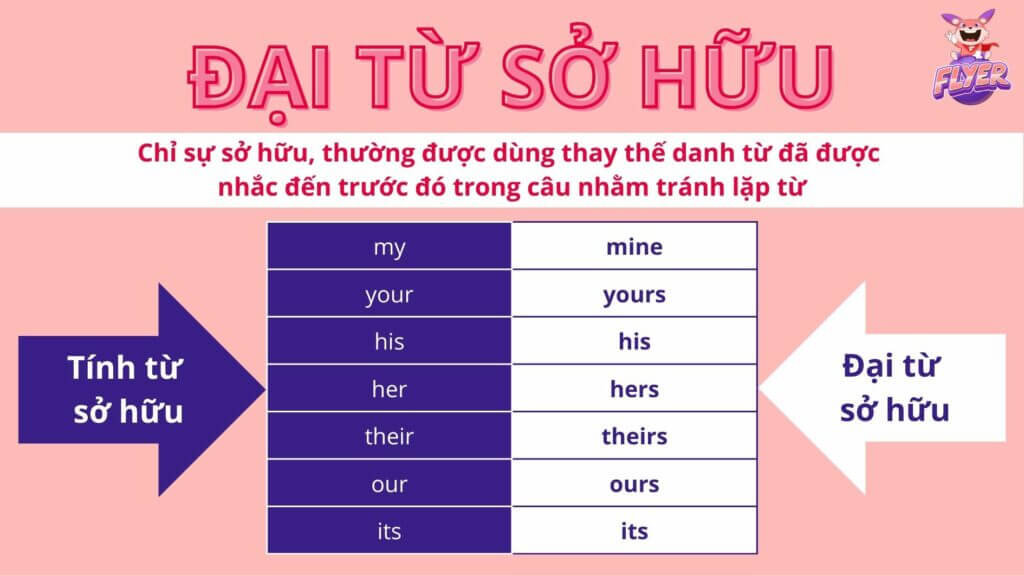 8.	Articles: a/an/theMạo từ “The”- Dùng “The” khi nói về một vật riêng hoặc một người mà cả người nghe và người nói đều biết.Ví dụ: The dog is on the chair. (Con chó ở trên ghế ấy)- “The” cũng được dùng để nói về một vật thể hoặc địa điểm đặc biệt, duy nhất.Ví dụ: The Eiffel Tower is in Paris. (Tháp Eiffel ở Paris)
The Earth revolves around the Sun. (Trái đất xoay xung quanh mặt trời)- Trong một số trường hợp, “The” có thể dùng với danh từ số ít và số nhiều.Ví dụ: The cat (Con mèo), The cats (những con mèo)- “The” đứng trước danh từ, xác định bằng một cụm từ hoặc một mệnh đề.Ví dụ: The girl in uniform. (Cô gái mặc đồng phục)- Mạo từ “The” đứng trước từ chỉ thứ tự của sự việc như "First" (thứ nhất), "Second" (thứ nhì), "only" (duy nhất)Ví dụ: The first day (ngày đầu tiên)
The best time (thời gian thuận tiện nhất)
The only way (cách duy nhất)- "The" + Danh từ số ít tượng trưng cho một nhóm động vật, một loài hoặc đồ vậtVí dụ: The whale is in danger of becoming extinct (Cá voi đang trong nguy cơ tuyệt chủng)- "The" dùng với một thành viên của một nhóm người nhất địnhVí dụ: The small shopkeeper is finding business increasingly difficult. (Giới chủ tiệm nhỏ nhận thấy việc buôn bán ngày càng khó khăn)Mạo từ "The" đứng trước tính từ chỉ một nhóm người, một tầng lớp trong xã hộiVí dụ: The old (người già)
The rich and the poor (người giàu và người nghèo)- Dùng trước những danh từ riêng chỉ biển, sông, quần đảo, dãy núi, tên gọi số nhiều của các nước, sa mạc, miềnVí dụ: The Pacific (Thái Bình Dương);The Netherlands (Hà Lan)- "The" + tên họ (dạng số nhiều) chỉ gia tộc...Ví dụ: The Smiths (Gia đình nhà Smiths)Mạo từ “A” và “An”- “A” và “An” có cách sử dụng gần giống nhau. Tuy nhiên, dùng “An” khi chữ đằng sau bắt đầu bằng nguyên âm (a, o, u e,i) và dùng “A” khi chữ đằng sau bắt đầu bằng các phụ âm còn lại.Ví dụ: An hour (một giờ), a dog (một con chó)- Từ “A” và “An” dùng khi danh từ người nói nhắc đến không đặc biệt.Ví dụ: I would like an apple. (Tôi muốn một trái táo.)- “A” và “An” dùng để giới thiệu về thứ lần đầu tiên nhắc tới với người nghe (người nghe chưa biết gì về thứ này). Sau khi giới thiệu, người nói có thể dùng mạo từ “The” khi nhắc tới vật đó.Ví dụ: John has a dog and cat. The dog is called Rover, and the cat is called Fluffy. (John có một con chó và một con mèo. Chú chó tên là Rover và chú mèo tên là Fluffy.)- Trong một số trường hợp, “A”, “An” được dùng với danh từ số ítVí dụ: A cat (một con mèo)PRACTICEA.	PHONETICSI. Choose the word whose underlined part is pronounced differently from the others.II. Choose the word that has the main stress placed differently from the others.B.	GRAMMAR & VOCABULARY*	Choose the best answer A, B, C or D to complete the sentence.19.	Jim wanted to ____________ the boat alone, but his parents didn’t agree.A. let	B. travel	C. get	D. sail10.	Globally, ____________ was ranked as the 5th top non-native English-speaking country, behind the Netherlands, Sweden, Norway and Denmark.27.	Sky Tran is ___________ aerial cars that magnetically glide 20 to 30 feet above ___________ ground along elevated tracks.32.	The city have a ten-minute long __________ display on New Year’s Eve.242.	Lan: How about going out for dinner now? My: _________.A. Good idea.	B. I’d love to.	C. I don’t know about that.	D. Both A&B correct.43. The distance between France and England is _________	34 kilometrers.A. of	B. about	C. for	D. in*	Choose the underlined part that needs correction in each of the following sentences. 44. A Roadster is the automatic electric car.A	B C	D45.	They are use wind energy instead of coal.A	B	C	D46. Her car can carry four passengers. Our can carry seven passengers.A	B	C	D47.	What is the meaning of a word “eco-friendly”?50.	He arrived late. However he left the cinema early.A	B	C	DC.READINGI - Read the passage and choose the best option to answer each of the following questions.We can use renewable and non-renewable energy sources to make electricity.Most of our electricity comes from power stations that use fossil fuels like coal, oil and gas. We call them non-renewable sources because they will eventually run out. Unfortunately, burning fossil fuels produces lots of greenhouse gases which cause global warming.We also use renewable energy souces like the sun, wind and water to make electricity. We can use them again and again because they cannot run out. They do not produce greenhouse gases so they are much less harmful to the environment.3II - Read the passage and decide whether the statements are True (T) or False (F).Canadian English is the type of English that is used by Canadians. It is like American English in termsof vocabulary, but its grammar is like that of British English.Canadian English is generally taught in schools using British ways of spelling, such as colour, flavour,and so on. However, the word themselves are usually American, in part because Canadians watch a lot ofAmerican TV shows and listen to a lot of American pop music. Rarely, the British form of words may bereplaced with American forms, such as plow, programme, and so on.The main exception to this rule is terms related to cars and the auto industry. Because Canada's autoindustry has always been dominated by American firms, Canadians use American words and spelling forsuch terms. Canadians and Americans spell the outer rubber portion of a wheel as tire instead of tyre, putgasoline or gas in their vehicles instead of petrol, store items in the trunk instead of the boot, and may drivea truck instead of a lorry.Canadian English is different from other forms of English in its spoken form also. The dialects varyfrom sounding overtly English to an indistinguishable form very similar to those spoken in the northernstates.1.	Canadian English is like American English in terms of grammar. ________2.	Canadian English use British ways of spelling. ________3.	Canadians watch American TV shows and listen to American pop music. ________4.	Canadians don’t use American words and spelling for auto industry. ________5.	Canadians put petrol in their vehicles instead of gasoline. ________6.	Canadian spoken form of English is different from other spoken forms of English. ________III.	Choose the correct answer A, B, C or D to fill each blank in the following passage.A hoverboard can bring (1) ___________ a lot of benefits. It is self-balancing so it is safe for(2)	___________ . It is also fun because it connects to a music speaker with a phone, so riders can enjoy music while (3) ___________ on the road. It can also give riders a smooth(4)	___________. It runs on electric battery. Its run time is 30 minutes but you may have to wait 2-3 hours for the battery to (5) ___________. Because hoverboard are safe, easy to use, andinexpensive, they will	(6) ___________around for long for the children to enjoy.IV. Read the passage and choose the best option to answer each of the following questions.Tel Aviv will be the first city in the world to have a skyTran system. This system will help the city reduce traffic jams. Moreover, skyTran will provide a greener, less expensive, faster and more comfortable mode of travel than cars and buses. The system has many pods and each pod has two seats. Passengers can get a4pod by using a smartphone app. The pods glide along the rail above to their destination. The pods run on electriccity and can travel speed up to 150mph while passengers still have a smooth ride. The system is about 70 m above the ground. The cost is higher than taking a bus but lower than taking a taxi. So, many people think it will be a perfect means of transport to replace traditional ones. The USA and many Asian countries are interested in building skyTran networks in the very near future.1.	What is the best title of the passage? A. Future mode of travelB. SkyTran in the USA and Asian country. C. SkyTran - a future mode of travel.D. How to ride a skyTran.A.	undergroundB.	on the groundC.	above the groundD.	in the sea.V.Read the passage and decide whether the statements are True (T) or False (F).My uncle is working at a car company. His company is now developing a new flying car. The car will have solar panels on its roof and wings, and it will charge its battery as it moves. During light traffic, you can use roads. But in heavy traffic, you can use the flight mode to avoid traffic. It will be able to carry eight passengers. The car will have an autopilot function, so a driver is not needed. All passengers can relax, read books or play games while travelling.I was worried about the safety because it is driverless, but my uncle said it will be much safer than a traditional car. It will also be more comfortable and greener because it is solar-powered.1.	The writer’s father is working at a car company.2.	The car runs on solar energy.3.	You can use it in flight mode when roads are crowded.4.	You have to be very careful and skillful drivers to drive this car.5.	It will be more comfortable than a traditional car.I. DO AS DIRECTED1.Although she hated him at first, she fell in love with him in the end. (Rewrite the sentence, using However)	She ______________________________________________________________________2.	Samuel likes the UK, but he decided to study in the USA.(Rewrite the sentence, using Although)  Although __________________________________________________________________3 Why don’t we tell everybody to save clean water and electricity? (Rewrite the sentence, using should)	We should _____________________________________________________________________________________________________________________________________________4. This is her new car. (Rewrite the sentence, using hers)	This new car _______________________________________________________________5. Which is your notebook? (Rewrite the sentence, using yours)	Which notebook ____________________________________________________________ ? 9. Let’s go to the cinema this weekend.(Rewrite the sentence, using How)→ How  _____________________________________________________________________10. Her mother usually gets to work by bus. (Make a question for the underlined part)____________________________________________________________________________11. It’s about 3 kilometres from my house to the nearest market. (Make a question for the underlined part)____________________________________________________________________________12. Students will go to school by flying car in the future. (Make a question for the underlined part)____________________________________________________________________________13. New Zealand/ magical place / amazing natural beauty/ friendly people. (Sentence building)____________________________________________________________________________14. People / all over the world/ visit/ British Museum (Sentence building)____________________________________________________________________________15. We/ use/ solar-powered buses/ in ten years.____________________________________________________________________________1A. yearA. yearA. yearA. yearA. yearA. yearB. wearB. wearB. wearB. wearB. wearB. wearB. wearC. appearC. appearC. appearC. appearC. appearC. appearC. appearC. appearC. appearC. appearD. hearD. hearD. hearD. hearD. hearD. hearD. hearD. hearD. hearD. hear2.A. obeyA. obeyA. obeyA. obeyA. obeyA. obeyB. trainB. trainB. trainB. trainB. trainB. trainB. trainC. pavementC. pavementC. pavementC. pavementC. pavementC. pavementC. pavementC. pavementC. pavementC. pavementD. motorbikeD. motorbikeD. motorbikeD. motorbikeD. motorbikeD. motorbikeD. motorbikeD. motorbikeD. motorbikeD. motorbike3.A. transportA. transportA. transportA. transportA. transportA. transportB. passengerB. passengerB. passengerB. passengerB. passengerB. passengerB. passengerC. stationC. stationC. stationC. stationC. stationC. stationC. stationC. stationC. stationC. stationD. trafficD. trafficD. trafficD. trafficD. trafficD. trafficD. trafficD. trafficD. trafficD. traffic4.A. limitA. limitA. limitA. limitA. limitA. limitB. lineB. lineB. lineB. lineB. lineB. lineB. lineC. lightC. lightC. lightC. lightC. lightC. lightC. lightC. lightC. lightC. lightD. likeD. likeD. likeD. likeD. likeD. likeD. likeD. likeD. likeD. like5.A. deerA. deerA. deerA. deerA. deerA. deerB. meetB. meetB. meetB. meetB. meetB. meetB. meetC. atmosphereC. atmosphereC. atmosphereC. atmosphereC. atmosphereC. atmosphereC. atmosphereC. atmosphereC. atmosphereC. atmosphereD. volunteerD. volunteerD. volunteerD. volunteerD. volunteerD. volunteerD. volunteerD. volunteerD. volunteerD. volunteer6.A. paintedA. paintedA. paintedA. paintedA. paintedA. paintedB. parkedB. parkedB. parkedB. parkedB. parkedB. parkedB. parkedC. watchedC. watchedC. watchedC. watchedC. watchedC. watchedC. watchedC. watchedC. watchedC. watchedD. stoppedD. stoppedD. stoppedD. stoppedD. stoppedD. stoppedD. stoppedD. stoppedD. stoppedD. stopped7.A. turkeyB. boringC. joyfulD. donate8.A. easilyB. beautifulC. expensiveD. energy9.A. costumesB. enjoyC. beginD. appear10.A. govermentB.   travellingC. dangerousD. polluting11.A. hydroB. nuclearC. tattooD. solar1. Coal is a(n)   ___________ energy source.1. Coal is a(n)   ___________ energy source.1. Coal is a(n)   ___________ energy source.1. Coal is a(n)   ___________ energy source.A. renewableB. non-renewableB. non-renewableC. expensiveD. good for the environment2.Cyclists need to obey the traffic___________Cyclists need to obey the traffic___________Cyclists need to obey the traffic___________by not carrying more than one passenger.by not carrying more than one passenger.A. rulesB. jamsC. lightsD. All are correctD. All are correct3.Scotland, with its ___________ landscape, attracts millions of visitors every year.Scotland, with its ___________ landscape, attracts millions of visitors every year.Scotland, with its ___________ landscape, attracts millions of visitors every year.Scotland, with its ___________ landscape, attracts millions of visitors every year.Scotland, with its ___________ landscape, attracts millions of visitors every year.A.warmB. amazingC. localD. interesting4.A teleporter is ___________ , so it doesn’t cause pollution.A teleporter is ___________ , so it doesn’t cause pollution.A teleporter is ___________ , so it doesn’t cause pollution.A teleporter is ___________ , so it doesn’t cause pollution.A. limitedB. fastC. available   D. eco-friendlyC. available   D. eco-friendlyC. available   D. eco-friendly5.A solowheel runs___________ electricity, so it is safe for the environment..A solowheel runs___________ electricity, so it is safe for the environment..A solowheel runs___________ electricity, so it is safe for the environment..A solowheel runs___________ electricity, so it is safe for the environment..A solowheel runs___________ electricity, so it is safe for the environment..A. outB. inC. onD. by6.____________ turbines transform kinetic energy of air currents into electrical energy.____________ turbines transform kinetic energy of air currents into electrical energy.____________ turbines transform kinetic energy of air currents into electrical energy.____________ turbines transform kinetic energy of air currents into electrical energy.____________ turbines transform kinetic energy of air currents into electrical energy.A. HydroB. SolarB. SolarC. WaterD. Wind7.They expect zero-emission fuel cell buses to become a ____________ of transport.They expect zero-emission fuel cell buses to become a ____________ of transport.They expect zero-emission fuel cell buses to become a ____________ of transport.They expect zero-emission fuel cell buses to become a ____________ of transport.They expect zero-emission fuel cell buses to become a ____________ of transport.A. meansB. measureB. measureC. instrumentD. channel8.____________ is the nation's capital and the fourth largest urban region in Canada.____________ is the nation's capital and the fourth largest urban region in Canada.____________ is the nation's capital and the fourth largest urban region in Canada.____________ is the nation's capital and the fourth largest urban region in Canada.____________ is the nation's capital and the fourth largest urban region in Canada.A. MontrealB. OttawaB. OttawaC. WellingtonD. CanberraA. CanadaB. the UKC. SingaporeC. SingaporeD. the USAD. the USA11.Children should avoid ____________ foods such as hamburger and snacks.Children should avoid ____________ foods such as hamburger and snacks.Children should avoid ____________ foods such as hamburger and snacks.Children should avoid ____________ foods such as hamburger and snacks.Children should avoid ____________ foods such as hamburger and snacks.Children should avoid ____________ foods such as hamburger and snacks.Children should avoid ____________ foods such as hamburger and snacks.A. unhealthyB. nutritiousC. uncookedC. uncookedD. freshD. fresh12.The red ____________ is one of the best known of Australia's native animals.The red ____________ is one of the best known of Australia's native animals.The red ____________ is one of the best known of Australia's native animals.The red ____________ is one of the best known of Australia's native animals.The red ____________ is one of the best known of Australia's native animals.The red ____________ is one of the best known of Australia's native animals.The red ____________ is one of the best known of Australia's native animals.A. whaleB. squirrelC. kangarooC. kangarooD. kiwi13.____________ is a self-balancing one-wheeled electric vehicle for personal transportation.____________ is a self-balancing one-wheeled electric vehicle for personal transportation.____________ is a self-balancing one-wheeled electric vehicle for personal transportation.____________ is a self-balancing one-wheeled electric vehicle for personal transportation.____________ is a self-balancing one-wheeled electric vehicle for personal transportation.____________ is a self-balancing one-wheeled electric vehicle for personal transportation.____________ is a self-balancing one-wheeled electric vehicle for personal transportation.____________ is a self-balancing one-wheeled electric vehicle for personal transportation.A. Bamboo-copterA. Bamboo-copterB. CarC. SolowheelC. SolowheelD. Bullet trainD. Bullet train14.When your electric carWhen your electric car____________ depletes, it will need to be recharged.____________ depletes, it will need to be recharged.____________ depletes, it will need to be recharged.____________ depletes, it will need to be recharged.____________ depletes, it will need to be recharged.____________ depletes, it will need to be recharged.A. wheelsB. batteryC. pedalsC. pedalsD. wingsD. wings15.Recycling means to reuse something. The more we ____________, the less energy is needed.Recycling means to reuse something. The more we ____________, the less energy is needed.Recycling means to reuse something. The more we ____________, the less energy is needed.Recycling means to reuse something. The more we ____________, the less energy is needed.Recycling means to reuse something. The more we ____________, the less energy is needed.Recycling means to reuse something. The more we ____________, the less energy is needed.Recycling means to reuse something. The more we ____________, the less energy is needed.Recycling means to reuse something. The more we ____________, the less energy is needed.A. recycleB. buildC. repairC. repairD. reuseD. reuse16.__________is it from your house to the nearest bus stop? – “About 50 meters.”16.__________is it from your house to the nearest bus stop? – “About 50 meters.”16.__________is it from your house to the nearest bus stop? – “About 50 meters.”16.__________is it from your house to the nearest bus stop? – “About 50 meters.”16.__________is it from your house to the nearest bus stop? – “About 50 meters.”16.__________is it from your house to the nearest bus stop? – “About 50 meters.”16.__________is it from your house to the nearest bus stop? – “About 50 meters.”16.__________is it from your house to the nearest bus stop? – “About 50 meters.”A.How farB.How longC.How oftenC.How oftenD.How muchD.How much17 .   An: Do you think we will travel by flying car in the future?17 .   An: Do you think we will travel by flying car in the future?17 .   An: Do you think we will travel by flying car in the future?17 .   An: Do you think we will travel by flying car in the future?17 .   An: Do you think we will travel by flying car in the future?17 .   An: Do you think we will travel by flying car in the future?17 .   An: Do you think we will travel by flying car in the future?Ben: _______ .Ben: _______ .A. We certainly will.A. We certainly will.B. Wow… I didn’t know thatB. Wow… I didn’t know thatB. Wow… I didn’t know thatC. AmazingC. AmazingD. Sounds great!18.Peter goes to school __________ foot everyday.Peter goes to school __________ foot everyday.Peter goes to school __________ foot everyday.Peter goes to school __________ foot everyday.A. onB. byC. inD. over19.We couldn’t stop laughing when seeing this __________.We couldn’t stop laughing when seeing this __________.We couldn’t stop laughing when seeing this __________.We couldn’t stop laughing when seeing this __________.We couldn’t stop laughing when seeing this __________.We couldn’t stop laughing when seeing this __________.A. horror film B. comedyA. horror film B. comedyA. horror film B. comedyC. fantasyC. fantasyD. action film20.The film is too __________ with a lot of fighting and killing scene.The film is too __________ with a lot of fighting and killing scene.The film is too __________ with a lot of fighting and killing scene.The film is too __________ with a lot of fighting and killing scene.The film is too __________ with a lot of fighting and killing scene.The film is too __________ with a lot of fighting and killing scene.The film is too __________ with a lot of fighting and killing scene.A.  funnyB. violentB. violentC. interestingC. interestingD. romantic21. The fans of the film filled the cinemas21. The fans of the film filled the cinemas21. The fans of the film filled the cinemas21. The fans of the film filled the cinemas__________ the show time was inconvenient.__________ the show time was inconvenient.__________ the show time was inconvenient.__________ the show time was inconvenient.__________ the show time was inconvenient.A.  though B. soC. howeverD. and22.Nancy is on the way and she ___________ in about half an hour.Nancy is on the way and she ___________ in about half an hour.Nancy is on the way and she ___________ in about half an hour.Nancy is on the way and she ___________ in about half an hour.Nancy is on the way and she ___________ in about half an hour.Nancy is on the way and she ___________ in about half an hour.Nancy is on the way and she ___________ in about half an hour.A. arrivesB. arrivedC. is arrivingC. is arrivingD. will arriveD. will arrive23.There is ___________ area on Planet Mars which NASA has named Glasgow.There is ___________ area on Planet Mars which NASA has named Glasgow.There is ___________ area on Planet Mars which NASA has named Glasgow.There is ___________ area on Planet Mars which NASA has named Glasgow.There is ___________ area on Planet Mars which NASA has named Glasgow.There is ___________ area on Planet Mars which NASA has named Glasgow.There is ___________ area on Planet Mars which NASA has named Glasgow.A. aB. anC. theD. Ø24.Yesterday you probably brought my book home instead of___________.Yesterday you probably brought my book home instead of___________.Yesterday you probably brought my book home instead of___________.Yesterday you probably brought my book home instead of___________.Yesterday you probably brought my book home instead of___________.Yesterday you probably brought my book home instead of___________.Yesterday you probably brought my book home instead of___________.A. yoursB. yourC. your bookC. your bookD. mine25.Angelina and Robert ___________ to each other right now.Angelina and Robert ___________ to each other right now.Angelina and Robert ___________ to each other right now.Angelina and Robert ___________ to each other right now.Angelina and Robert ___________ to each other right now.Angelina and Robert ___________ to each other right now.A. don't talkB. aren't talkingB. aren't talkingC. won't talkC. won't talkD. didn't talkD. didn't talk26.At present, my city  ___________ station for skyTrans.At present, my city  ___________ station for skyTrans.At present, my city  ___________ station for skyTrans.At present, my city  ___________ station for skyTrans.At present, my city  ___________ station for skyTrans.A. is buildingB. will buildC. buildC. buildD. builtD. builtA. an - theB. an - aC. a - aD. the – the28.Fossil fuels ___________ formed from plants and animals that ___________ millions of years ago.Fossil fuels ___________ formed from plants and animals that ___________ millions of years ago.Fossil fuels ___________ formed from plants and animals that ___________ millions of years ago.Fossil fuels ___________ formed from plants and animals that ___________ millions of years ago.Fossil fuels ___________ formed from plants and animals that ___________ millions of years ago.A. are - livedB. were - livesC. were - livedD. are – liveD. are – live29.There ___________ over 10 million sheep but just 3 million people in Wales.There ___________ over 10 million sheep but just 3 million people in Wales.There ___________ over 10 million sheep but just 3 million people in Wales.There ___________ over 10 million sheep but just 3 million people in Wales.A. wasB. wereC. isD. are30.They looked at our pictures, but they didn’t show us ___________.They looked at our pictures, but they didn’t show us ___________.They looked at our pictures, but they didn’t show us ___________.A. theirsB. theirC. themD. they31.Canada and _________ USA share _________ longest international border in ______ world.Canada and _________ USA share _________ longest international border in ______ world.Canada and _________ USA share _________ longest international border in ______ world.Canada and _________ USA share _________ longest international border in ______ world.Canada and _________ USA share _________ longest international border in ______ world.A. the - the - aB. the - a - theC. the - the - theC. the - the - theD. the - the – aA. fireworksB. costumesC. feastD.parade33.__________ you buy a birthday present for Brian next Sunday?__________ you buy a birthday present for Brian next Sunday?__________ you buy a birthday present for Brian next Sunday?__________ you buy a birthday present for Brian next Sunday?A. AreB. WillC. DidD. Do34.People need to find some other means of ___________ to deal with traffic jams.People need to find some other means of ___________ to deal with traffic jams.People need to find some other means of ___________ to deal with traffic jams.People need to find some other means of ___________ to deal with traffic jams.People need to find some other means of ___________ to deal with traffic jams.A. transportB. vehicleC. travellingD. living35.I think future planes _________ like the UFOs.I think future planes _________ like the UFOs.A. will lookB. looksC. lookD. are looking36.Dogs love to play with a ball, and it is a favourite activity of _________.Dogs love to play with a ball, and it is a favourite activity of _________.Dogs love to play with a ball, and it is a favourite activity of _________.Dogs love to play with a ball, and it is a favourite activity of _________.A. theirB. theirsC. itsD. it37.Look at _________ beautiful picture collection of vehicles!Look at _________ beautiful picture collection of vehicles!Look at _________ beautiful picture collection of vehicles!A. themB. mineC. herD. yours38._________ easy for them to build another metro system?_________ easy for them to build another metro system?_________ easy for them to build another metro system?A. Be will itB. Be it willC. It will beD. Will it be39.Your idea is good, but not as good as _________.Your idea is good, but not as good as _________.Your idea is good, but not as good as _________.A. oursB. ourC. weD. us40.Do you think that _________ pleasant to ride a solowheel in bad weather?Do you think that _________ pleasant to ride a solowheel in bad weather?Do you think that _________ pleasant to ride a solowheel in bad weather?Do you think that _________ pleasant to ride a solowheel in bad weather?A. it won’t beB. will it be notC. will it not beD. won’t it be41.I think future planes _________   like the UFOsI think future planes _________   like the UFOsA. lookB. looksC. will lookD. are lookingABCBCBCBCDDDDD48.Though he rode a motorcycle, but he didn’t wear a helmet.Though he rode a motorcycle, but he didn’t wear a helmet.Though he rode a motorcycle, but he didn’t wear a helmet.Though he rode a motorcycle, but he didn’t wear a helmet.Though he rode a motorcycle, but he didn’t wear a helmet.Though he rode a motorcycle, but he didn’t wear a helmet.Though he rode a motorcycle, but he didn’t wear a helmet.Though he rode a motorcycle, but he didn’t wear a helmet.Though he rode a motorcycle, but he didn’t wear a helmet.Though he rode a motorcycle, but he didn’t wear a helmet.Though he rode a motorcycle, but he didn’t wear a helmet.Though he rode a motorcycle, but he didn’t wear a helmet.Though he rode a motorcycle, but he didn’t wear a helmet.Though he rode a motorcycle, but he didn’t wear a helmet.Though he rode a motorcycle, but he didn’t wear a helmet.Though he rode a motorcycle, but he didn’t wear a helmet.Though he rode a motorcycle, but he didn’t wear a helmet.Though he rode a motorcycle, but he didn’t wear a helmet.Though he rode a motorcycle, but he didn’t wear a helmet.AABCD49.In the future, I think we are travellingIn the future, I think we are travellingIn the future, I think we are travellingIn the future, I think we are travellingIn the future, I think we are travellingIn the future, I think we are travellingIn the future, I think we are travellingIn the future, I think we are travellingIn the future, I think we are travellingIn the future, I think we are travellingIn the future, I think we are travellingmuch further than we do now.much further than we do now.much further than we do now.much further than we do now.much further than we do now.much further than we do now.much further than we do now.much further than we do now.ABBBBCDD1.Power stations use fossil fuels likePower stations use fossil fuels likePower stations use fossil fuels likePower stations use fossil fuels liketo produce electricity.A. coal, oil and gasA. coal, oil and gasB. coal and gasB. coal and gasB. coal and gasB. coal and gasC. oil and gasD. natural gas2.Burning fossil fuels producesBurning fossil fuels producesBurning fossil fuels produceswhich cause global warming.which cause global warming.A. greenhouse gasesA. greenhouse gasesB. carbondioxideB. carbondioxideB. carbondioxideB. carbondioxideC. methanD. electricity3.We can use theto make electricity.to make electricity.A. sun and waterA. sun and waterB. sun and windB. sun and windB. sun and windB. sun and windC. water and windD. sun, wind andwaterwater4. The renewable sourcescan be used again and again because theycan be used again and again because theycan be used again and again because they.A. can run outB. cannot run outC. should run outC. should run outD. shouldn’t run outD. shouldn’t run out5.  Renewable sources areharmful to the environment.harmful to the environment.harmful to the environment.harmful to the environment.A. much moreB. not lessC. much lessC. much lessD. more thanD. more than1.A. ownersB. ridersC. playersD. speakers2.A. beginersB. professionalsC. adultsD. children3.A. hoveringB. runningC. drivingD. surfing4.A. driveB. rideC. flyD. cycle5.A. beB. liveC. workD. get2.One benefit of skyTran is thatOne benefit of skyTran is thatOne benefit of skyTran is that...A. it is more expensive than a taxi tripA. it is more expensive than a taxi tripA. it is more expensive than a taxi tripA. it is more expensive than a taxi tripA. it is more expensive than a taxi tripA. it is more expensive than a taxi tripB. it makes cities more modernB. it makes cities more modernB. it makes cities more modernB. it makes cities more modernB. it makes cities more modernB. it makes cities more modernC. it is cheaper than a bus ride.C. it is cheaper than a bus ride.C. it is cheaper than a bus ride.C. it is cheaper than a bus ride.C. it is cheaper than a bus ride.C. it is cheaper than a bus ride.D. it helps avoid traffic jamsD. it helps avoid traffic jamsD. it helps avoid traffic jamsD. it helps avoid traffic jamsD. it helps avoid traffic jamsD. it helps avoid traffic jams3.It will be more comfortable and faster thanIt will be more comfortable and faster thanIt will be more comfortable and faster thanIt will be more comfortable and faster thanIt will be more comfortable and faster thanIt will be more comfortable and faster than.....A. a trainA. a trainB. a busB. a busB. a busB. a busC. a truckC. a truckD. a flying car.D. a flying car.D. a flying car.D. a flying car.4.To get the pod, people canTo get the pod, people can..A. call it the same way as they call a taxiA. call it the same way as they call a taxiA. call it the same way as they call a taxiA. call it the same way as they call a taxiA. call it the same way as they call a taxiA. call it the same way as they call a taxiB. use an app on their smartphoneB. use an app on their smartphoneB. use an app on their smartphoneB. use an app on their smartphoneB. use an app on their smartphoneB. use an app on their smartphoneC. go to a pod station and waitC. go to a pod station and waitC. go to a pod station and waitC. go to a pod station and waitC. go to a pod station and waitC. go to a pod station and waitD. glide along the rail above to the destination.D. glide along the rail above to the destination.D. glide along the rail above to the destination.D. glide along the rail above to the destination.D. glide along the rail above to the destination.D. glide along the rail above to the destination.D. glide along the rail above to the destination.D. glide along the rail above to the destination.5.The pod glides fast and the trip isThe pod glides fast and the trip isThe pod glides fast and the trip isThe pod glides fast and the trip is....A. smoothA. smoothB. unsafeB. unsafeB. unsafeB. unsafeC. tiringC. tiringD. boringD. boringD. boringD. boring6.The system is.